Publicado en España el 11/10/2018 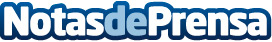 Valoraciones a tener en cuenta al comprar una silla de paseo para bebés que recomienda tener tiendas.comNo es tarea fácil elegir la mejor silla de paseo, pero es cuestión de valorar fríamente lo que es importante para los padres y el bebé, como el peso de la silla, medidas de seguridad, facilidad de plegado, manejo de giro fácil etc. Tiendas.com presenta la selección de las 3 sillas de paseo que han sido más vendidas y valoradas positivamente: Chicco London, Bugaboo Cameleon y star Ibaby Neo 3Datos de contacto:María José Capdepón Valcarce600005872Nota de prensa publicada en: https://www.notasdeprensa.es/valoraciones-a-tener-en-cuenta-al-comprar-una Categorias: Nacional Sociedad Infantil E-Commerce Consumo Ocio para niños http://www.notasdeprensa.es